Ch 8: Deviance			Name_______________________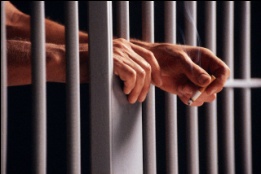 What is Deviance?______________________________________, whether the infraction is minor, serious, or even a humorous violation.  Minor=Serious=Humorous=Relative Deviance- What is Deviant to Some is not Deviant to Others(                                                                                 )“Deviance” is ____________________________ term-   (Any act which people respond negatively)Social Life PossibleMakes Behavior _______________________________._______________________= Social ChaosSocial OrderA Group’s Usual ________________________________Social Control Group’s ________________________________________ of Enforcing NormsSanctionsNegative Sanctions- An expression of ________________________________ for breaking a norm.Mild=Formal= Positive Sanctions- A __________________________ for following normsExample=Shaming and Degradation CeremoniesShaming is a Sanction- Used to keep children in line  (For adults, only works in ________________) Can Be Centerpiece of Public Ritual- Designed to make the person a deviant to be held up for the world to see.  Example= Degradation Ceremony- Formal attempts to brand someone as an outsider and stamp a __________________________ in its place.  Example=Social Class and CrimeSocial Classes have_______________________________________________._________________________________- Poor- Robbery, Burglary, Drug Dealing, Prostitution__________________________________- Crimes that people of respectable and high social status commit in the course of their occupations.Gender- Growing # ______________________ Offenders.Conflict PerspectivePower and Inequality________________________ Class- Buys labor and controls workers________________________ Class- Those who sell laborMarginal Working Class- Those with ______________________ who are subject to layoffs.  The Law as an Instrument of Oppression- Laws are harsher on __________________________ and keep the wealthy powerful.Reaction to DevianceStreet Crime and PrisonsRemove ______________________ from SocietyDegradation Ceremonies- __________________________The Decline of CrimeCourts have increased __________________________________.“_______________________________” laws prevent early releases from prison__________________________________- the percentage of former prisoners who are rearrested.High Percentage- Prisoners not ________________________ how to stay away from crime.The Death Penalty Bias-Legal ChangeHate Crimes- Crimes to which more severe penalties are attached because they are motivated by hatred (_______________________________) of someone’s race, ethnicity, religion, sexual orientation, disability, or national origin.Medicalization of Deviance- Neither Mental nor Illness? ________________________ believes Deviance is a result of problem behaviors.Homeless Mentally  __________________________________?